                                                                                                      Каталог медицинской одеждыЕсли вы не нашли что искали, позвоните нам  :) и мы посчитаем любое изделие, из любого материала по вашему техническому описанию!!!ООО «БАЙСАН»ИНН 3702745289 / КПП 370201001Юридический и почтовый адрес: 153005, г. Иваново, ул. Спартака,д. 22, оф. 16тел.8 909 249 74 27, 8 960 512 7174 Сайт: www.baisan.umi.ru E-mail: baisan37@yandex.ru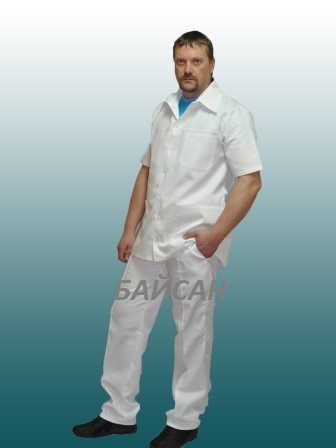 Костюм «Доктор»  тк САТОРИ50 х/б, 50 п/э пл. 145 гр/мЦена : 680,00 руб.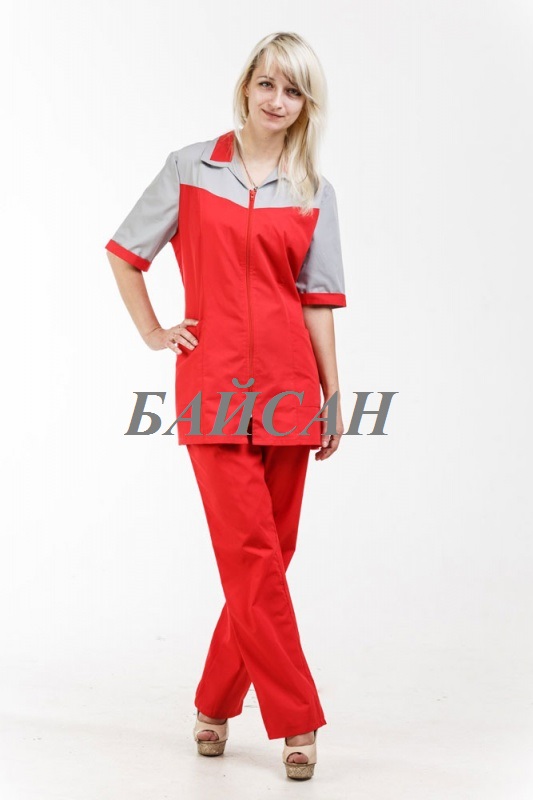 Костюм медицинский женский Диана ткань ТС 710,00 руб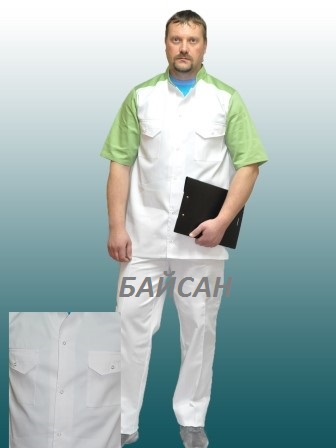 Костюм «ГЛАВВРАЧ»  тк САТОРИ50 х/б, 50 п/э пл. 145 гр/мЦена : 720,00 руб.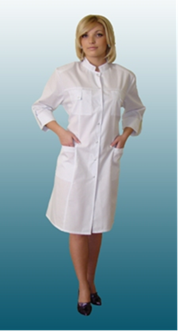 Халат Тамара тк САТОРИ50 х/б, 50 п/э пл. 145 гр/мЦена : 670,00 руб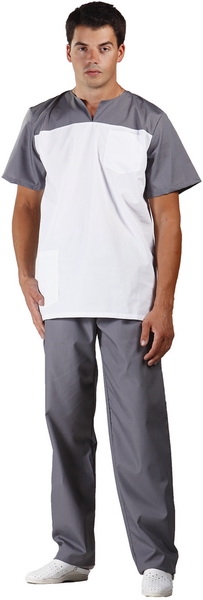 Костюм «Стоматолог»  тк САТОРИ50 х/б, 50 п/э пл. 145 гр/мЦена : 650,00 руб.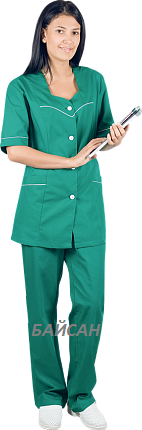 Костюм «Лаура»  тк САТОРИ50 х/б, 50 п/э пл. 145 гр/мЦена : 720,00 руб.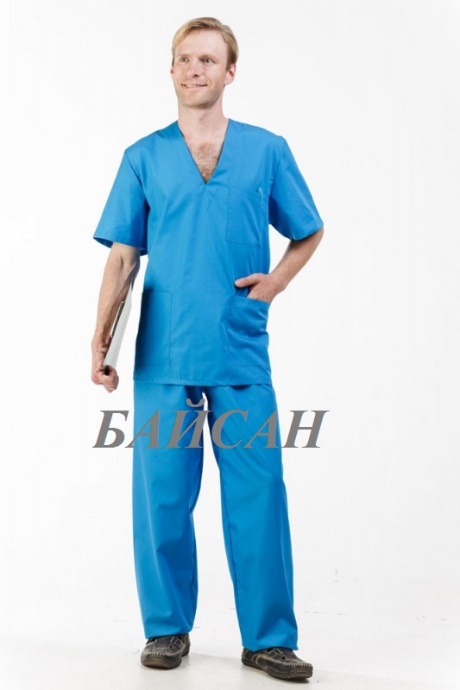 Костюм «Доктор»  тк САТОРИ50 х/б, 50 п/э пл. 145 гр/мЦена : 600,00 руб.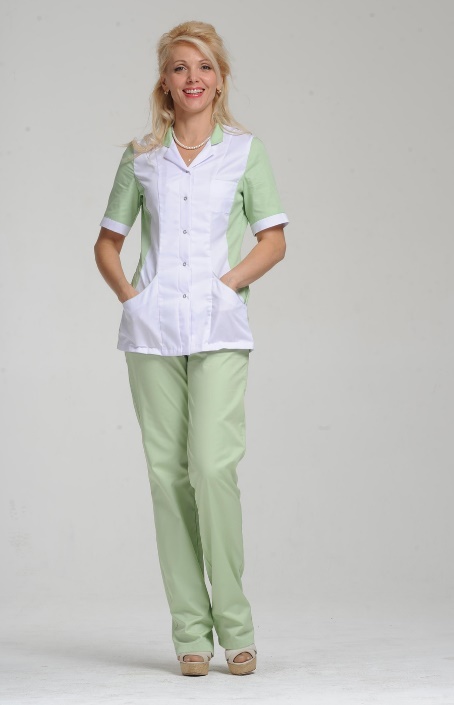 Костюм «Молли»  тк САТОРИ50 х/б, 50 п/э пл. 145 гр/мЦена : 765,00 руб.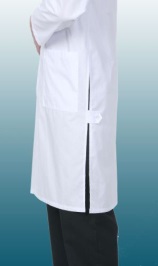 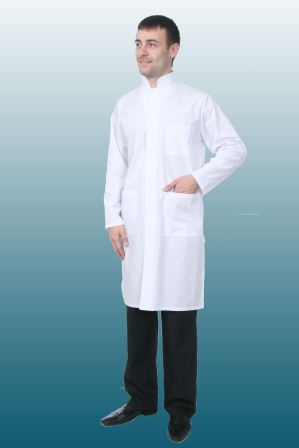 Халат «Интерн»  тк САТОРИ50 х/б, 50 п/э пл. 145 гр/мЦена : 620,00 руб.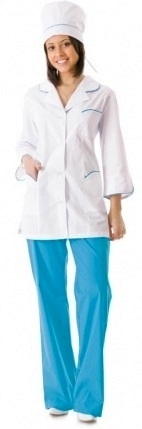 Костюм «Жасмин»  тк САТОРИ50 х/б, 50 п/э пл. 145 гр/мЦена : 735,00 руб.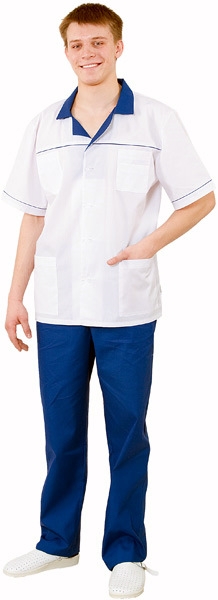 Костюм «Доктор»  тк САТОРИ50 х/б, 50 п/э пл. 145 гр/мЦена : 720,00 руб.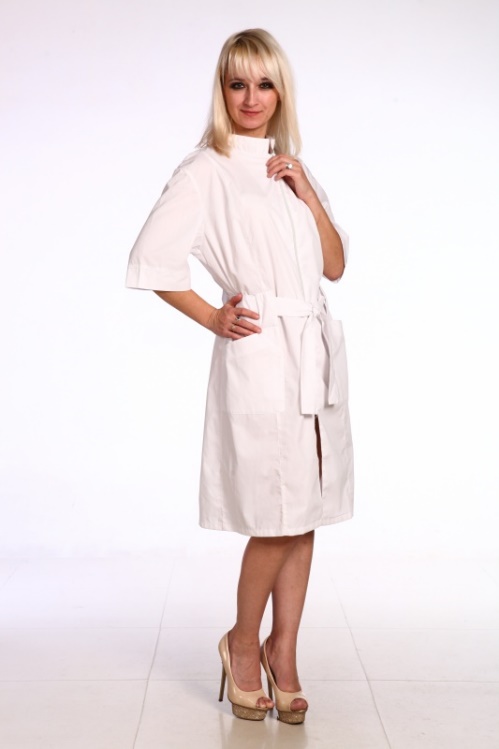 Халат Эльза тк САТОРИ50 х/б, 50 п/э пл. 145 гр/мЦена : 648,00 руб.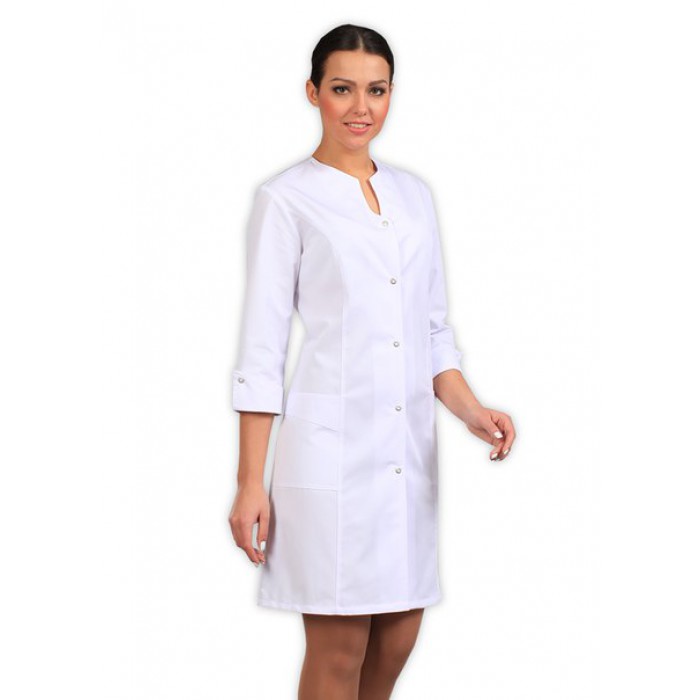 Халат медицинский женский Ярослава ткань Сатори   Цена: 660,00 руб.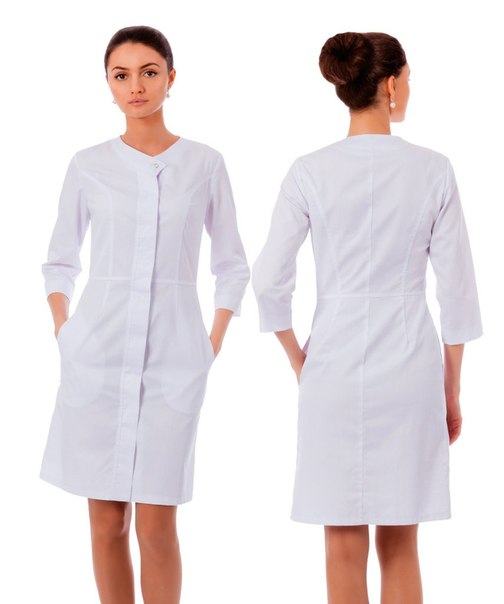 Халат медицинский женский Ярослава ткань Сатори   Цена: 660,00 руб.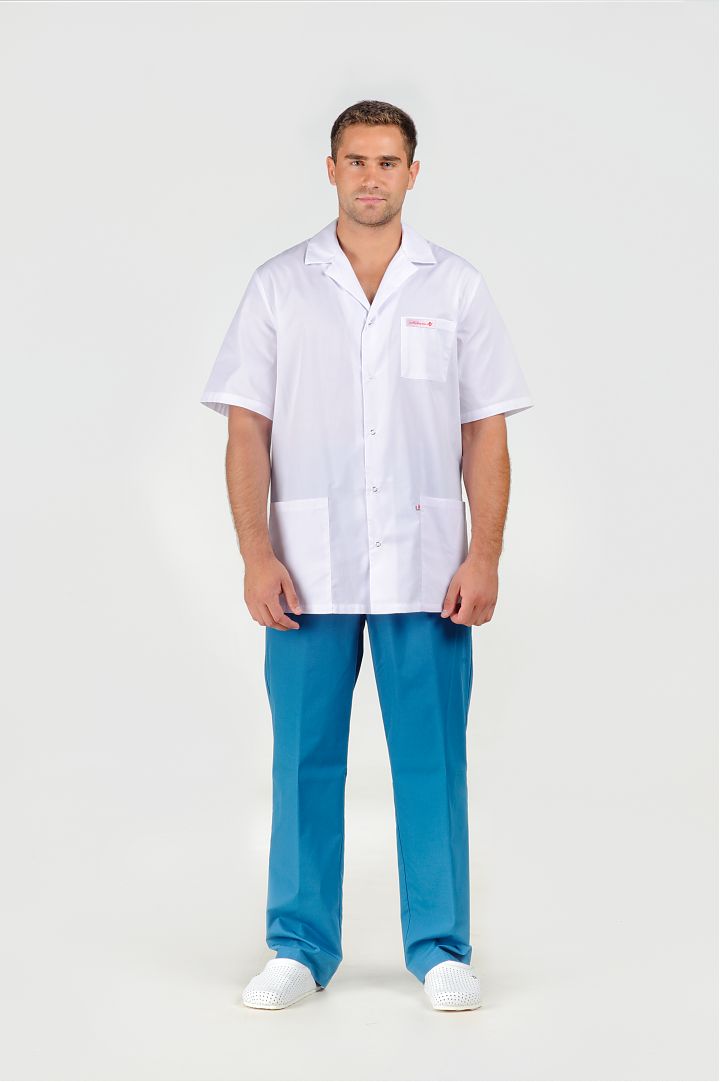 Костюм «Стандарт» ткань Оптима  35 вискоза, 65 п/э. пл. 165гр.Цена : 650,00 руб.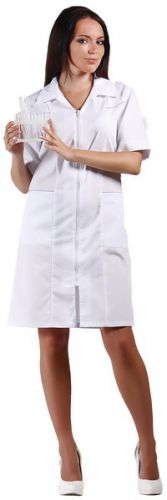 Халат медицинский женский Камила ткань Оптима Цена:580,00 руб.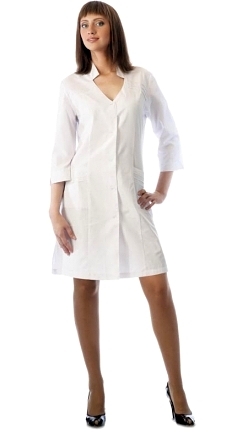 Халат медицинский женский Лайма ткань Сатори Цена:665,00 руб.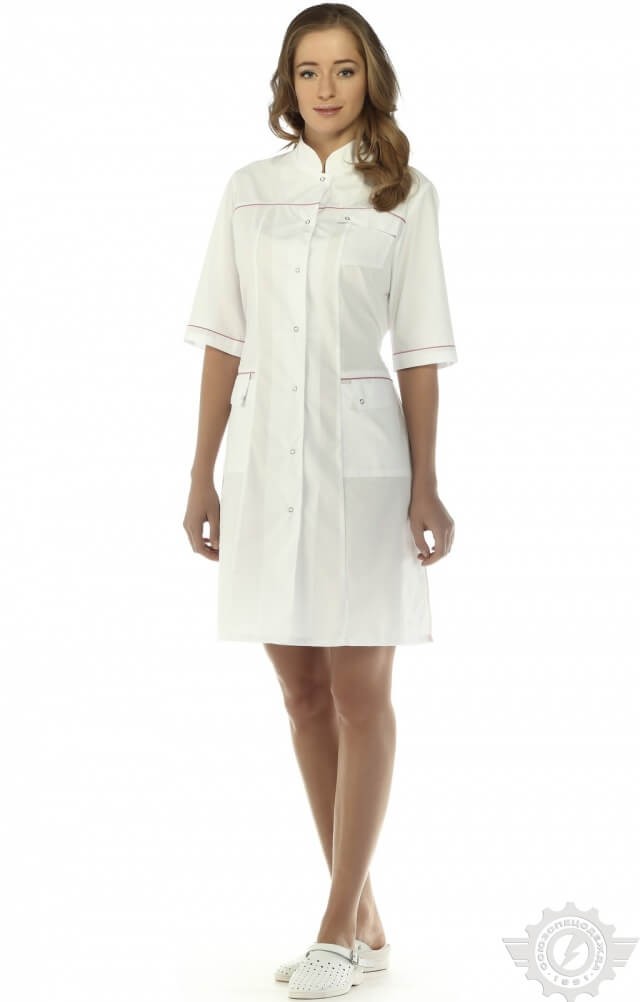 Халат медицинский женский Тереза ткань Сатори Цена:650,00 руб.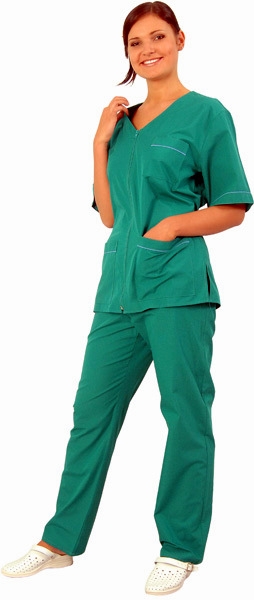 Костюм мед женский Лора на молнии тк. Сатори Цена 750,00 руб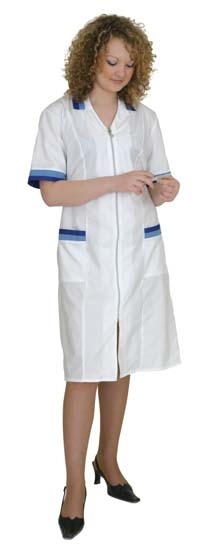 Халат медицинск женский Мила ткань Оптима Цена:585,00 руб.